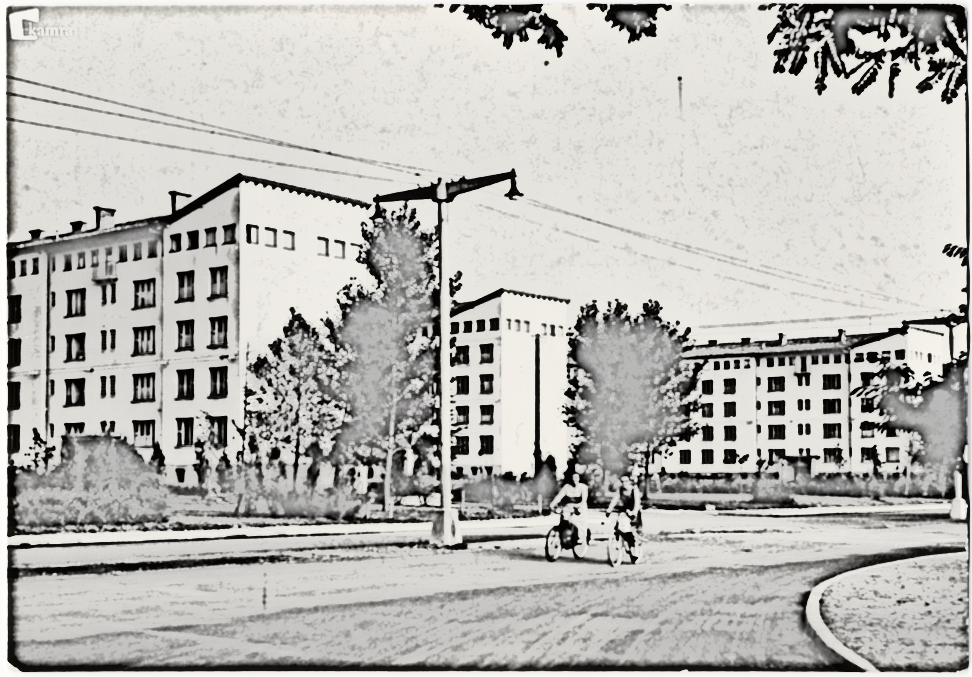 ŽIVLJENJE V RUSKIH BLOKIH NAM SPOROČA ...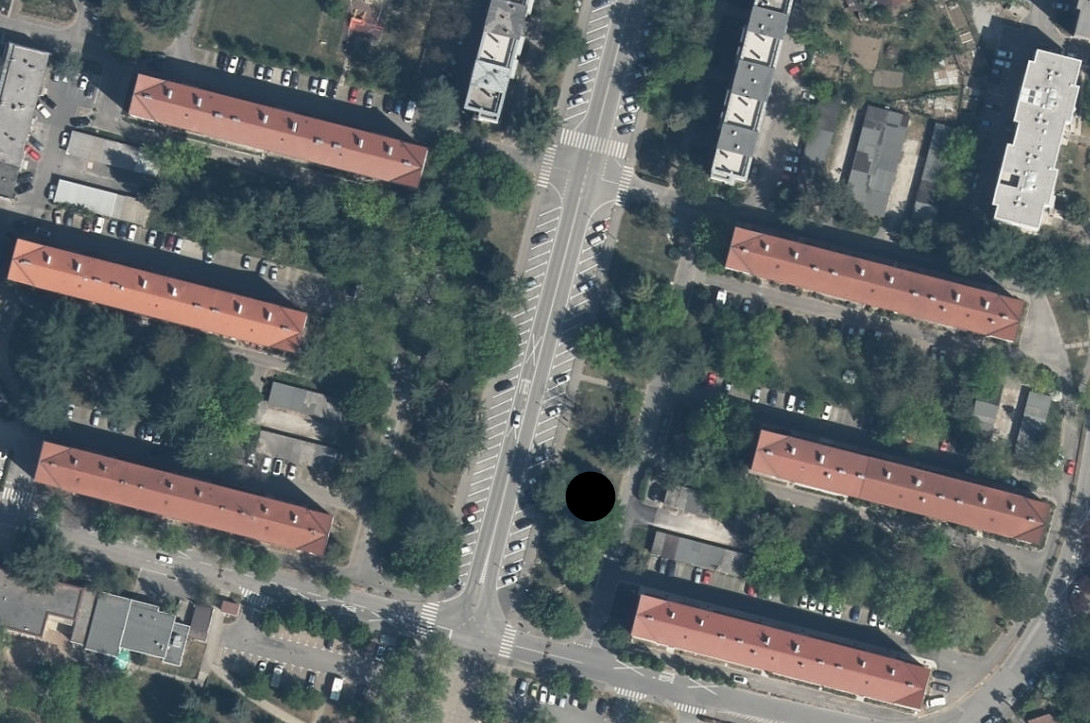 Vabljeni na klepet o življenju v ruskih blokih nekoč in danes:v četrtek in petek, 20. in 21. julija, od 18. do 21. ure.Za lažji pogovor s sodelavkami iz ZRC SAZU, Zavoda za varstvo kulturne dediščine OE Nova Gorice in Univerze na Primorskem s seboj prinesite fotografije.Dobimo se na klopi med blokoma Kidričeva 33 in 31 (kot označuje pika na fotografiji).